 ҠАРАР                                                                                                                 РЕШЕНИЕ         20 ноябрь  2017й.                                        № 114                                        20 ноября 2017г.О публичных слушаниях по проекту решения «О бюджете сельского поселения Воздвиженский сельсовет муниципального района Альшеевский районРеспублики Башкортостан на 2018 год и плановый период 2019 - 2020 годов»  	В соответствии со статьей 28 ФЗ-131 от 06.10.2003 г. «Об общих принципах организации местного самоуправления в Российской Федерации» Совет сельского поселения Воздвиженский сельсовет муниципального района Альшеевский район Республики Башкортостан  р е ш и л:	1. Назначить публичные слушанья по проекту решения «О   бюджете  сельского поселения Воздвиженский сельсовет муниципального района Альшеевский район  Республики Башкортостан   на 2018 год и плановый период 2019 - 2020 годов»  на  01 декабря 2017 г.  в 15.00 часов  МБОУ  СОШ с.Воздвиженка Альшеевского района Республики Башкортостан.	2. Создать комиссию по организации и проведению публичных слушаний по проекту решения «О бюджете сельского поселения Воздвиженский сельсовет муниципального района  Альшеевский район Республики Башкортостан  на 2018 год   и плановых периодов 2019 - 2020 годов» в составе:Председатель комиссии –   Мухарямов Мухамед Анварович – депутат от изб.округа № 5;Заместитель председателя – Коробкина Фануза Дамировна- депутат от изб.округа № 7;Секретарь комиссии   Павлова Наталия Геннадиевна– депутат от изб.округа №8 .	3. Организацию и проведение публичных слушаний  возложить на комиссию по организации и проведению публичных слушаний по проекту решения «О бюджете сельского поселения Воздвиженский сельсовет муниципального района  Альшеевский район Республики Башкортостан  на 2018 год и плановый период 2019 - 2020 годов».	4. Установить, что письменные предложения жителей сельского поселения Воздвиженский сельсовет муниципального района Альшеевский район Республики Башкортостан по проекту решения «О бюджете сельского поселения Воздвиженский сельсовет муниципального района Альшеевский район Республики Башкортостан на 2018 год и плановый период 2019 – 2020 годов»  направляются в Совет сельского поселения Воздвиженский сельсовет по адресу: с. Воздвиженка, ул. Центральная, д.10 до 1 декабря 2017г..	5. Обнародовать настоящее Решение со дня принятия в здании администрации сельского поселения Воздвиженский сельсовет, Воздвиженской сельской библиотеке и на официальном сайте сельского поселения.Глава сельского поселения                                                                                       Ф.Н.Мазитов                        БАШҠОРТОСТАН РЕСПУБЛИКАҺЫӘЛШӘЙ РАЙОНЫМУНИЦИПАЛЬ РАЙОНЫНЫҢВОЗДВИЖЕНКА АУЫЛ СОВЕТЫАУЫЛ БИЛӘМӘҺЕ СОВЕТЫ (БАШҠОРТОСТАН  РЕСПУБЛИКАҺЫ  ӘЛШӘЙ  РАЙОНЫ  ВОЗДВИЖЕНКА  АУЫЛ  СОВЕТЫ)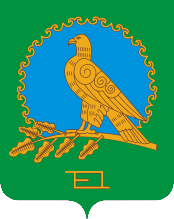 СОВЕТ СЕЛЬСКОГО ПОСЕЛЕНИЯВОЗДВИЖЕНСКИЙ СЕЛЬСОВЕТМУНИЦИПАЛЬНОГО РАЙОНААЛЬШЕЕВСКИЙ РАЙОНРЕСПУБЛИКИБАШКОРТОСТАН(ВОЗДВИЖЕНСКИЙ  СЕЛЬСОВЕТ АЛЬШЕЕВСКОГО  РАЙОНА  РЕСПУБЛИКИ  БАШКОРТОСТАН)